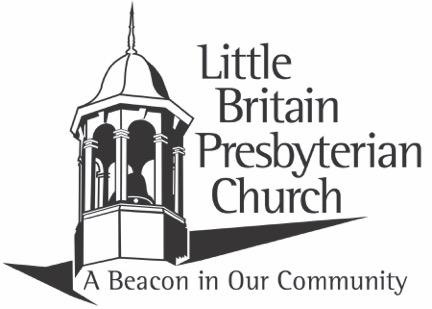 Sunday, January 23, 2022		           		10:30 a.m.Organ Prelude:     “Give of Your Best to the Master”  arr.  Johnson                                                        “I Love Thee”  arr. DeCou                                             “O Worship the King”  arr. Wyrtzen Call to WorshipOpening Prayer & The Lord’s PrayerOur Father who art in heaven, hallowed be Thy name. Thy kingdom come, Thy will be done, on earth as it is in heaven. Give us this day our daily bread; and forgive us our debts, as we forgive our debtors; and lead us not into temptation, but deliver us from evil. For Thine is the kingdom and the power and the glory, forever. AmenPraise & Worship:                    “Grace Alone”                    #39                                                  “The Family Song”   (twice)          #40  Welcome and GreetingWe are glad you are here worshipping with us today!   Please take a moment to stand and wave to those around you.Children’s MessageChoir Anthem                    “Here I Am, Lord”          Announcements & Opportunities to Serve the LordSharing of Joys, Concerns & God SightingsPastoral PrayerHymn of Meditation:       “Faith of Our Fathers”           #279Prayer for IlluminationScripture Reading:  Nehemiah 10:28-33       Sandra Armstrong28 “The rest of the people—priests, Levites, gatekeepers, musicians, temple servants and all who separated themselves from the neighboring peoples for the sake of the Law of God, together with their wives and all their sons and daughters who are able to understand—29 all these now join their fellow Israelites the nobles, and bind themselves with a curse and an oath to follow the Law of God given through Moses the servant of God and to obey carefully all the commands, regulations and decrees of the Lord our Lord. 30 “We promise not to give our daughters in marriage to the peoples around us or take their daughters for our sons. 31 “When the neighboring peoples bring merchandise or grain to sell on the Sabbath, we will not buy from them on the Sabbath or on any holy day. Every seventh year we will forgo working the land and will cancel all debts. 32 “We assume the responsibility for carrying out the commands to give a third of a shekel each year for the service of the house of our God: 33 for the bread set out on the table; for the regular grain offerings and burnt offerings; for the offerings on the Sabbaths, at the New Moon feasts and at the appointed festivals; for the holy offerings; for sin offerings to make atonement for Israel; and for all the duties of the house of our God.     Response to the Scripture:Leader:  This is the Word of the Lord!People:  Thanks be to God!Message:       We  Promise  Ordination and Installation of New OfficersClosing Hymn:       “Living for Jesus”                           #372  BenedictionBenediction Response:         “Doxology”                            #625Praise God from whom all blessings flow;Praise Him, all creatures here below;Praise Him above, ye heav’nly host;Praise Father, Son and Holy Ghost.AmenOrgan Postlude        “Fanfare on True-Hearted,                                             Whole Hearted” arr. LorenzFocus on MissionWords to all music are printed permission of CCLI# 1963054In His Service Today:Pastor:  Rev. Tom MilliganMinisters:  The CongregationAdministrative Assistant:  Peggy McCauleyChoir Director:  Peggy GordonOrganist:  Rick RineerChildren’s Church:  Becky Spangler, Amanda Robinson and Jenny MilliganNursery: Joyce HollowayContact Information255 Little Britain Church Road, Peach Bottom, PA 17563Telephone:  717-548-2266Email: lbpc1732@gmail.com  Visit us on the web at: www.littlebritainchurch.orgAnnouncements &Opportunities to Serve the LordRemember that COVID is still out there.  If you are not feeling well, please stay home.  If you are more comfortable wearing a mask, please feel free to do so.  We should respect and love one another – let’s spread love, not germs.Today’s altar flowers are given by the Deacons and will be delivered to our shut-ins.The session calls for the annual congregational and corporation meeting to be held next Sun., Jan. 30, 2022 following worship.  In case of bad weather, the makeup date will be Sun., Feb. 6, 2022 after worship.  All active members are encouraged to come.  You may pick up a copy of the Annual Report today to review in preparation for next Sunday’s meeting.LBPC RELAY FOR LIFE SUB/PRETZEL SALE!  If you ordered subs and/or pretzel sandwiches they will be available after the annual meeting next Sunday.   Recommend $6.00 donation per sub and $5 donation per pretzel sandwich.  Thank you!We will be collecting Soup cans, food products and monetary donations for Souper Bowl Sunday on Feb. 13th.  We will be accepting donations by the exit doors.  All donations collected will be forwarded on to the Solanco Food Bank.Has there ever been a time when you were running short on paying a bill?  We have the Helping Hands Fund here to help.  This fund is here to help out the Church’s Family when those times come.  There is a form to fill out and give to Pastor Tom.  All requests are kept confidential.Sally Temple would like to thank you all for your prayers when she had her recent cataract surgery.  The surgery went well and she is regaining some of her vision.  She greatly appreciates hearing from you all and sharing your prayers. Also, thank you to Pastor Tom for keeping in touch with me.There will be a Community Free meal on Fri. Jan., 28th from 5:30-6:30.  The 2022 offering envelopes are available for pick-up. If you have questions or would like offering envelopes, please see Peggy Gordon.Our 2022 calendars are here.  They are spread out around the church.  Please take one.Let’s unite in reading through the Old Testament in 2022.  Copies of the reading plan are found on the tables outside the sanctuary.  Or use the Bible reading plan found at: https://www.christianity.com/bible/year/msg/ojan01.htm Solanco Food Bank for the month of January is asking for mayonnaise (large), sugar, baked beans (16.5 oz.), pudding snack packs, applesauce snack packs, ramen noodles, juice boxes, tomato/chicken noodle soup and pancake pouches.  Thank you again for your support and willingness to contribute to our community in so many ways.  We wish you a safe and healthy New Year and many blessings in 2022.Tithes and OfferingsThere are offering boxes at each exit for you to continue giving to God’s work at Little Britain.  If you prefer to give electronically, please visit our website and scroll to the bottom of the main page and click on “Give”.Sharing Table:  Please bring fresh garden goodies, baked goods, crafts, etc.  Take home whatever you want and leave a donation.  The funds are used by the PW to help feed the hungry.Opportunity to serve once a month!  We are looking for some nursery volunteers as well as Children’s church helpers for our kids!  If you have a heart to love on kids by snuggling little ones, wrangling toddlers, or assisting a teacher in Children’s church please let Jenny M., Becky S. or Amanda R. know!The small print Our Daily Bread booklets for December 2021, January and February 2022 and the large print Our Daily Bread booklets for January, February and March 2022 are here.  Take one or more and share with others who might not get this wonderful daily devotional.Altar Flowers for any occasion can be ordered by signing the book in the upper narthex and completing the order form.  You MUST have the order form and the payment in Trish Blough’s mailbox by the Wednesday prior to the Sunday you would like your flowers.  Donations to the flower fund are welcomed and appreciated.  Questions, call Trish at (717) 548-2630. Announcements?  Any announcements for the bulletin can be emailed to the church at lbpc1732@gmail.com or can be placed in Peggy’s mailbox.